Forces Connect South West Veterans Outreach Service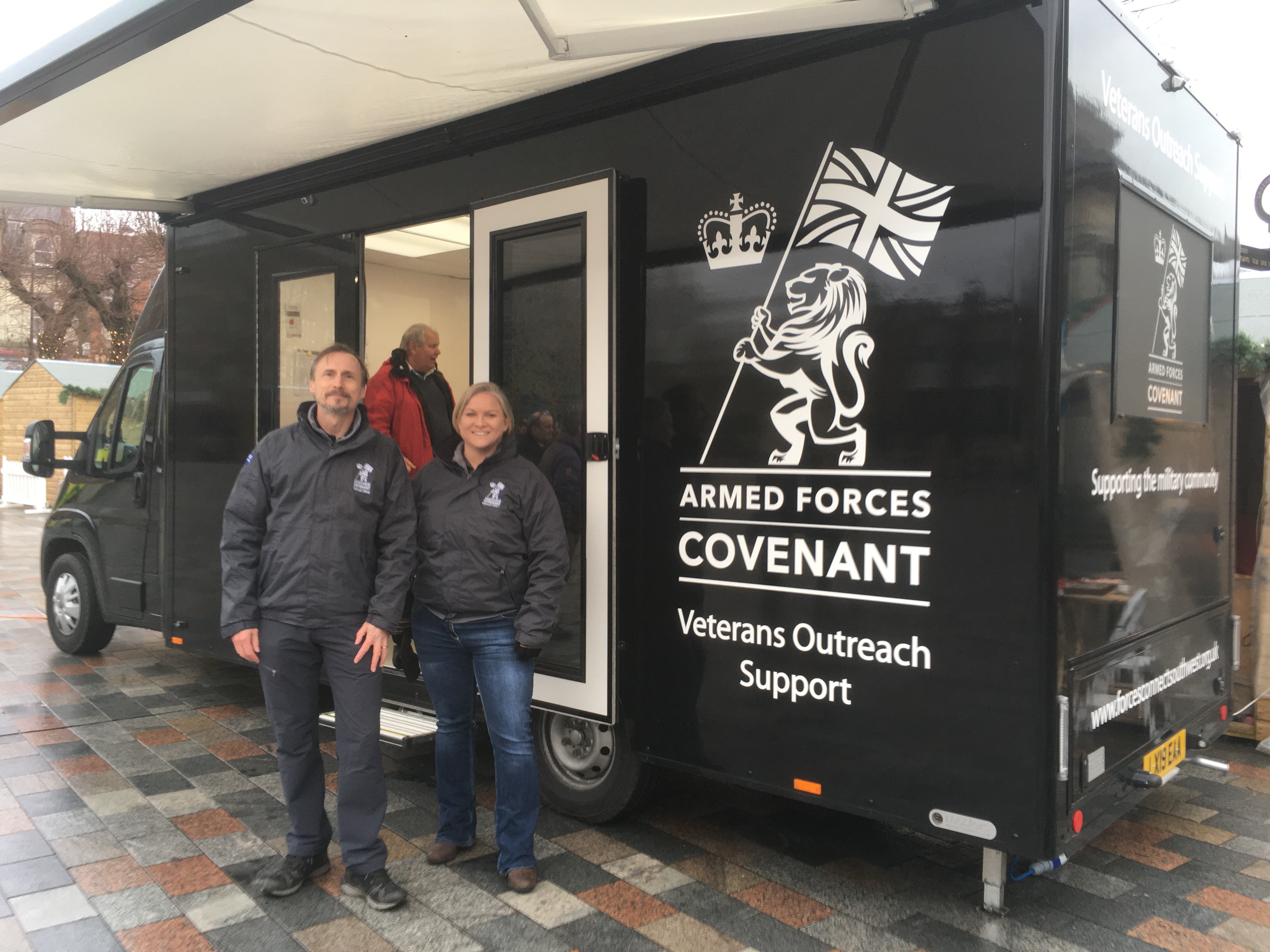 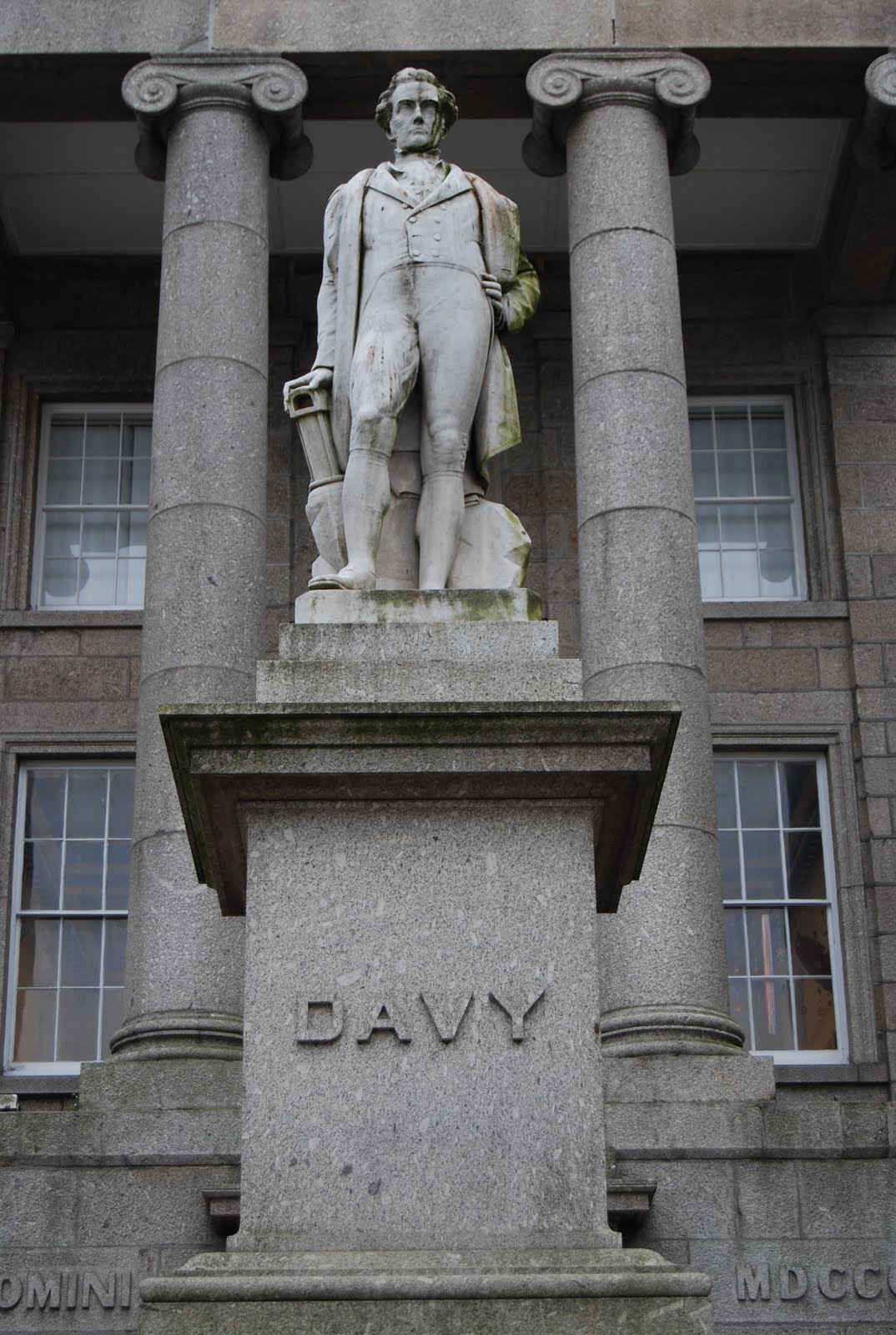 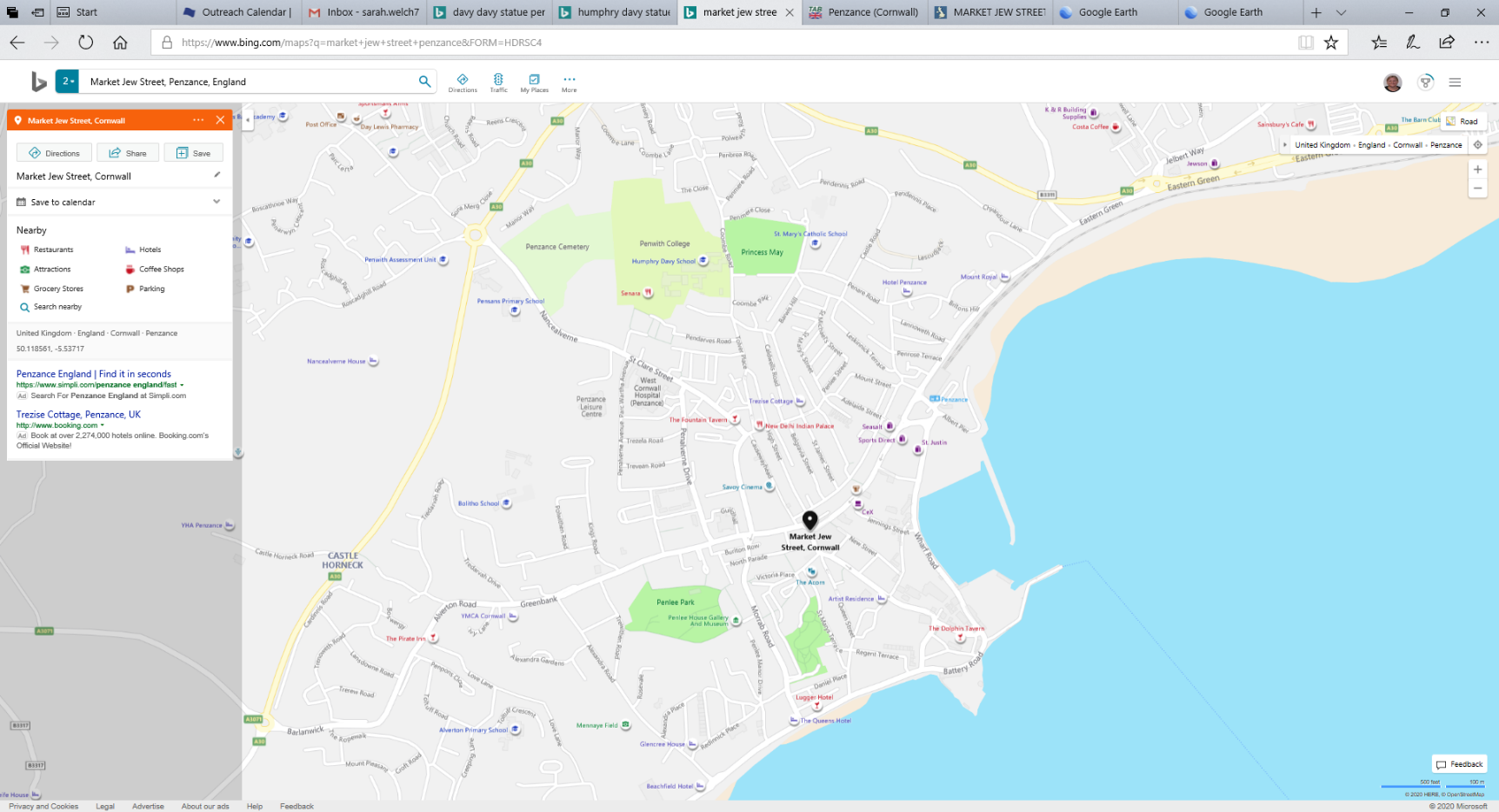 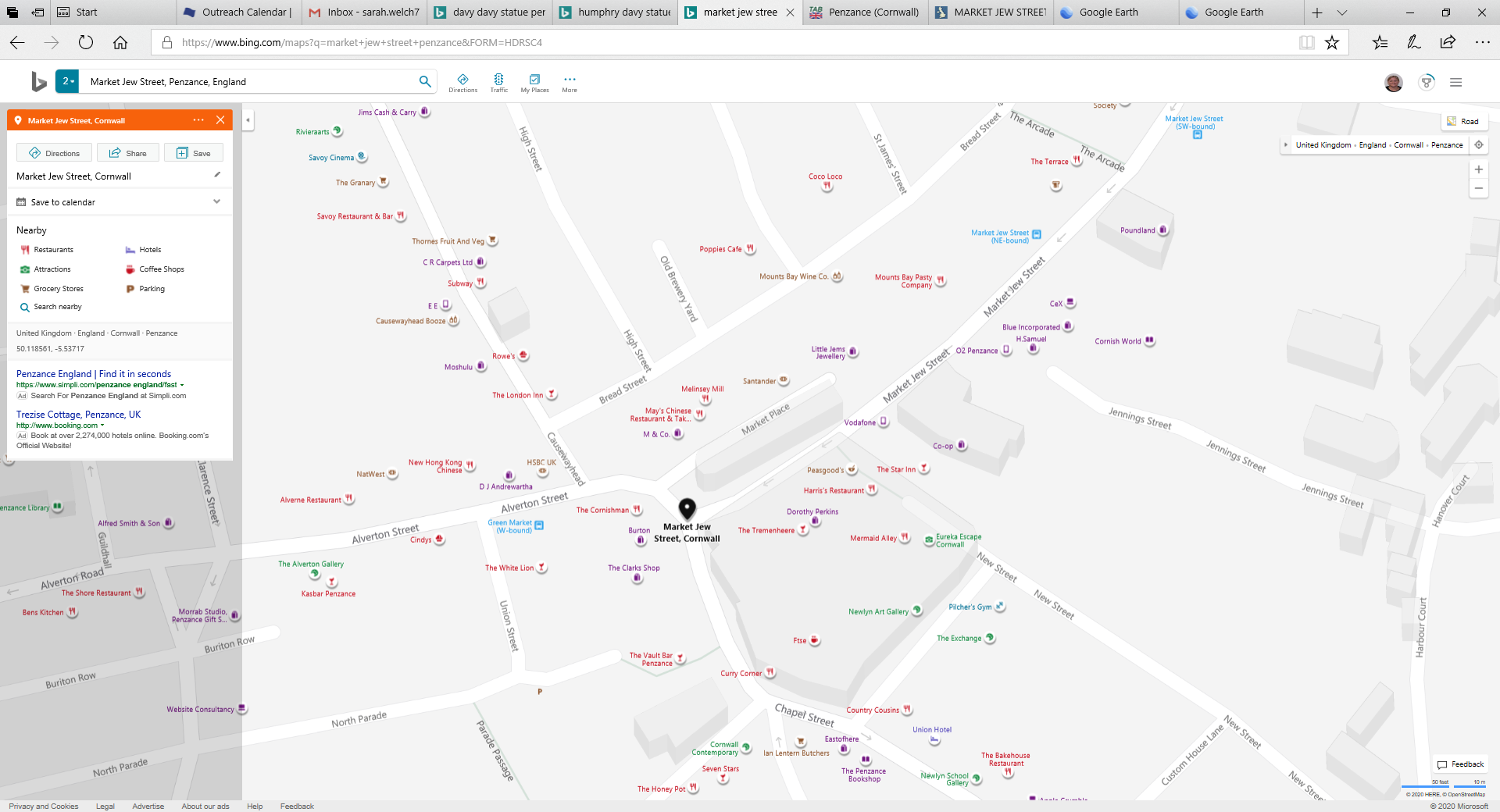 